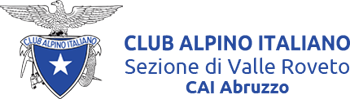 Via Porta Maggiore s.n.c.  67054 Civitella Roveto (AQ)   valleroveto@cai.itCOORDINATORE ESCURSIONE MARIA GRAZIA DI PASQUALE cell.       3497910108            EQUIPAGGIAMENTO   pantaloni lunghi, guanti, berretto, giacca a vento, bastoncini telescopici, occhiali da sole. Scarponi solidi. Mappa Valle Roveto, bussola.ESCURSIONE SOCIALE di domenica 23 aprile 2017 (recupero di quella del 5 marzo, annullata)MONTE LONGAGNA m.1771, da Luco dei Marsi, gruppo Monti del Fucinouscita didattica del Corso di escursionismo Difficoltà Edislivello in salita m-1000  tempo di  salita ore 3dislivello in discesa  m. 1000      tempo discesa  2,30km totali      tempo  complessivo   6,30 (comprese soste)Descrizione itinerario salita dal parco S. Leonardo m. 725, passaggio per Fonte Longagna, vetta, attraversamento della cresta fino al valico all’inizio del Vallone “dei 100 Pozzi”, discesa per sentiero fino al bivio  che incontra quello della salita.APPUNTAMENTO alle ore 8 all’inizio di Luco dei Marsi (cartello indicatore per cimitero), da qui si va in auto fino al Parco S.Leonardo